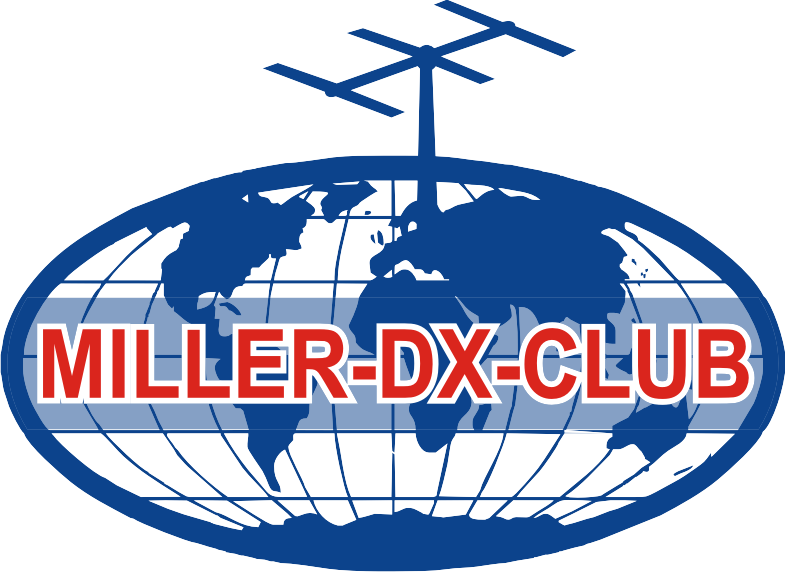 Уставобщественной организации клуб любителей дальней радиосвязи«MILLER-DX-CLUB»Последние изменения внесены решением Общего собрания 01.02.22	г.Общие положения.Клуб любителей дальней радиосвязи «Miller-DX-Club»,  сокрещённое название «M-DX-C»представляет собой добровольное общественное, неполитическое, некоммерческое объединение радиолюбителей мира - охотников за дипломами, DX-станциями, проводящих радиосвязи и общающихся на радиолюбительских частотах любыми видами излучения, уважающих честь и достоинства любого радиолюбителя.  Учредителем клуба «M-DX-C» является общее собрание радиолюбителей г. Миллерово, Ростовской области от 20 ноября 1990 года. «M-DX-C» сотрудничает на равноправной основе с другими радиолюбительскими организациями России и других стран мира по вопросам соревнований и дней активности на КВ, получение и предоставления соответствующей информации, обмена опытом. Рамки сотрудничества и его объёмы определяются отдельными соглашениями (договорами).Цели и задачи клуба.Клуб самостоятельно определяет направления своей деятельности.Целями и задачами клуба являются:Популяризация  работы радиолюбителей - охотников за  дипломами, DX-станциями.Оказание членам Клуба  регулярной информационной поддержки в различных формах, а также через сайт клуба www.mdxc.ruУчреждение и выдача клубных дипломов и других  наград радиолюбителям, выполнившим условия положений о награждении.Установление контактов с другими клубами, в том числе и зарубежными, с целью координации работы, обмена опытом и информацией.Ежегодное проведение дней активности членами клуба  и других мероприятий, как самостоятельно, так и совместно с дружественными клубами.Членство в клубе.3.1  Членство в клубе основано на принципе добровольности. Членами клуба «M-DX-C» могут быть лицензированные радиолюбители – владельцы индивидуальных радиостанций, коллективные радиостанции и радио наблюдатели (SWL), которые признают данный Устав. Членство в клубе не отрицает быть членом других клубов. Финансирование различных клубных мероприятий осуществляется за счет членских взносов, добровольных пожертвований от членов клуба, добровольных пожертвований от организаций, предприятий и частных лиц, заинтересованных в развитии клуба и радиоспорта в целом в РФ, других источников.3.2  Приём в члены «M-DX-C» производится решением Совета клуба по персональному письменному заявлению  и при условии выполнения установленных вступительных нормативов.3.3  Вступительные нормативы:
             а) Претендент на вступления в Клуб должен иметь не менее  10 радиолюбительских дипломов клуба (указать в заявлении их  названия, номера и даты выдачи) или иметь 100 и более сработанных и подтвержденных стран и территорий мира по списку диплома «DXCC»            б) Претенденты на членство в «M-DX-C» подают заявление в Совет клуба. (форма на сайте клуба - Как вступить в клуб)            в) Претендент на вступления в Клуб должен уплатить годовой членский взнос в размере 450 рублей, для зарубежных радиолюбителей 10$ с конвертацией платежа в рубли через международную платежную систему PayPal по адресу: RQ7L.LF@YANDEX.RU             г) Освобождаются от уплаты членских взносов  ветераны ВОВ, инвалиды 1 и 2 группы (нерабочие), и детские (школьные) коллективные станции.            д) Члену Клуба выдается именной сертификат с присвоенным членским номером.3.4   Члены клуба обязаны оплачивать  ежегодные членские взносы в срок до 31 марта текущего года.3.5  Выход из членов клуба является добровольным, в случае добровольного выхода из клуба, членство считается утраченным после получения Советом письменного  заявления члена клуба.3.6 Член клуба считается утратившим членство в клубе в случае принятия Советом решения об исключении из членов клуба. Достаточным основание для принятия такого решения являются случаи несоблюдения требований, указанных в настоящем Уставе:            а) невыполнение решений руководящих органов;            б) несвоевременная уплата членских взносов;            в) совершение действий дискредитирующих клуб;            г) иные случаи несоблюдения настоящего Устава.Членство в клубе прекращается также в случае смерти или лишения радиолюбительской лицензии.Утратившим членство в клубе ранее оплаченные взносы не возвращаются.Каждый факт утраты членства в клубе анализируется на Совете, для рассмотрения и своевременного внесения изменений в общий список членов клуба.Членские номера, выбывших из клуба повторно не выдаются, за исключением восстановления членства в клубе с выдачей ранее присвоенного номера.3.7.  В целях повышения активности членов «M-DX-C», популяризации клубной деятельности и заслуги перед Клубом, Совет имеет право присваивать звание  «Почётный член M-DX-C» за:а) многолетнее активное участие в общественной жизни Клуба;б) эффективную организацию и успешное проведение значимых клубных мероприятий;в) высокие результаты, достигнутые в соревнованиях в составе команды клуба, а также в подготовке и проведении Дней активности Клуба;г) учреждение, спонсирование и менеджмента  клубных дипломов и наград;д) другие заслуги перед Клубом, ведущие к увеличению числа его членов, повышению роли и авторитета «M-DX-C» в радиолюбительском сообществе.Права и обязанности членов клуба.4.1 Член Клуба имеет право:            а) Решающего голоса на собраниях Клуба;            б) Избирать и быть избранным в руководящие органы Клуба;             в) Вносить предложения по улучшению работы Клуба,  в том числе  о сайте и форуме Клуба;             г) Принимать участие в мероприятиях, проводимых Клубом, содействовать  повышению его авторитета;            д) Использовать эмблему «M-DX-C» на своих QSL-карточках, сайтах с радиолюбительской тематикой и предметах частной собственности;            е) На свободный выход из членов Клуба, по личному письменному заявлению, переданному в Совет Клуба любым из указанных способов (Почтой РФ, электронной почтой).4.2  Члены Клуба обязаны:          а) руководствоваться в своей деятельности настоящим Уставом, положениями и решениями Совета клуба;          б) соблюдать этику при работе в эфире и в общении с коллегами;          в) принимать участие в мероприятиях, проводимых Клубом, содействовать в поддержании авторитета «M-DX-C»;          г) способствовать созданию атмосферы товарищества и взаимопомощи;          д) своевременно – до 31 марта текущего года  оплачивать в установленном размере ежегодные членские взносы.         е) Члены Клуба, своевременно оплатившие ежегодные взносы осуществляют свою радиолюбительскую деятельность в клубе на основании данного Устава.          ж)  Член клуба, не уплативший членский взнос до указанной даты без уважительных причин, считается выбывшим из клуба. При этом он не может быть включен в группу «M-DX-C» на портале HAMLOG.ONLINE, для участия в дальнейших проектах клуба.         з)  Повторный прием в клуб производится на общих основаниях. Решением Совета ему может быть возвращен прежний членский номер. Не оплатившему своевременно членский взнос по уважительным причинам, членство в клубе приостанавливается. После уплаты членского взноса, членство в клубе автоматически возобновляется.Руководящие органы клуба.5.1 Высшим руководящим органом Клуба является собрание, которое проводится не реже одного раза в 5 лет.5.2 Собрание прямым голосованием избирает Президента клуба сроком на 5 лет путём прямого голосования по почте, через Интернет, по телефону и в эфире. Допускается доверять свой голос другому члену Клуба или использовать групповое голосование, когда группа членов Клуба доверяет одному из них, сообщить о своём решении по кандидатуре для избрания на пост Президента.Президент считается избранным, если за него проголосовали более 50 процентов членов Клуба участвующих в Собрании. 
Собрание  при необходимости  вносит изменения в Устав клуба.5.3 Президент представляет интересы Клуба в различных радиолюбительских организациях, участвует от лица членов Клуба на конференциях и слётах, ведет переговоры о совместной деятельности с партнёрами. Руководит работой Совета Клуба, и всем Клубом. Президент клуба вносит на утверждение Собранию  структуру и состав Совета, который избирается сроком на 5 лет.5.4 Руководящим и исполнительным органом в период между Собраниями является Совет клуба, который возглавляет Президент. Члены Совета клуба властными полномочиями не обладают, но каждый из них имеет право обращаться к Президенту со своими инициативами и рекомендациями. Президент принимает решения по подобным рекомендациям самостоятельно или передаёт их для предварительного рассмотрения членами Совета клуба.Состав Совета Клуба:Президент «M-DX-C»;Ответственный секретарь «M-DX-C»;члены совета клуба 7 физических лиц Финансы клуба.6.1  Финансы  Клуба формируются за счёт ежегодных членских взносов.  Размещения рекламы радиолюбительской тематики на сайте клуба.  За счёт других добровольных поступлений и спонсорской помощи.
6.2  Право  распоряжаться  финансами принадлежит Президенту в пределах сметы, утверждённой Советом клуба.
6.3  Денежные средства расходуются на проведение всевозможных клубных мероприятий и акций, приобретение и изготовление наградной атрибутики  для награждения победителей и призеров  Дней активности, оплату сайта клуба и другие нужды  в пределах сметы,  утвержденной Советом  Клуба.Порядок внесения изменений и дополнений в Устав.Предложение о внесении изменений в Устав клуба может быть подано любым членом клуба. Рассмотрение предложений возлагается на согласительную комиссию, которая рекомендует Совету клуба вынести их на утверждение Общего собрания.© MDXC (2022).